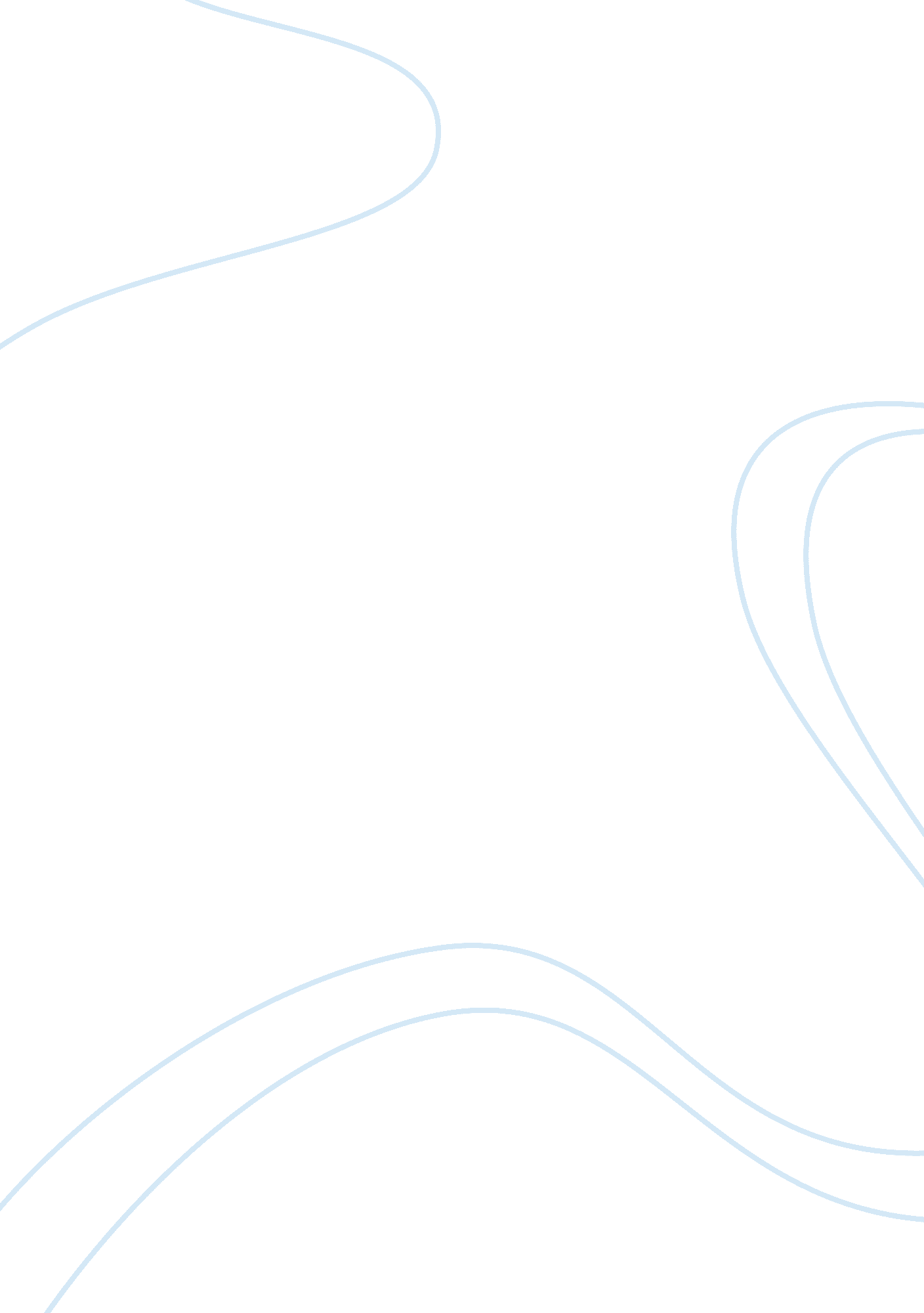 Psychology experiement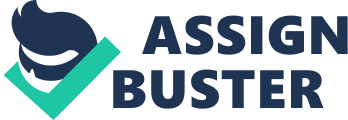 Introduction My experiment will discuss influences of temperature by giving twelve people hot and iced tea. For example, these twelve people will be shown a picture and ask about their feelings from the picture, such as weather, and the time while holding a glass of hot or iced tea. The experiment indicated that the temperature of the tea determined what kind of weather that they saw in the picture even though it did not project any type of weather. 
Method 
Human subjects will be utilized for data collection. Data will be collected by observing two controlled groups, one group will be of people that are holding hot tea or and the other group will consist of people that are holding iced tea. Their reaction to the picture will be measured by the effects of holding hot or iced tea. At the end of the experiment, they will fill out a questionnaire to measure their reaction to the weather in the picture while holding the tea. 
The sample size for the current study will be 12 people. The population has been selected due to the perception of weather by males and females. The questionnaire will include gender, race and questions that determine the perception of the weather in the picture while holding a hot and cold object. 
Results and conclusion 
With that, the Iced tea group answered it was summer in the picture while the Hot tea group answered it was winter. The picture doesn't have anything that indicates weather such as people or trees. My hypothesis is that people who hold the tea would answer that the picture was taken in fall or winter because of the tea that they hold. However, the result is different. They thought it was the sea in summer when holding iced tea while the hot tea group answered it was winter. They thought it was the sea in winter except one. From there, people have different experience about sea, and weather, therefore I could not control it. 